Συνημμένα Δικαιολογητικά:....................................................................................................................*   Υποχρεωτικό πεδίοΠανεπιστήμιο Θεσσαλίας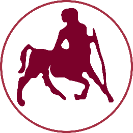 University of ThessalyΤμήμα Πληροφορικής και ΤηλεπικοινωνιώνDepartment of Computer Science and TelecommunicationsΑΙΤΗΣΗ ΔΙΑΓΡΑΦΗΣ ΥΠΟΨΗΦΙΟΥ ΜΕΤΑΔΙΔΑΚΤΟΡΑΑΙΤΗΣΗ ΔΙΑΓΡΑΦΗΣ ΥΠΟΨΗΦΙΟΥ ΜΕΤΑΔΙΔΑΚΤΟΡΑΠΡΟΣ:   Τη Γραμματεία  του Τμήματος Πληροφορικής και Τηλεπικοινωνιών του Πανεπιστημίου ΘεσσαλίαςΠΡΟΣ:   Τη Γραμματεία  του Τμήματος Πληροφορικής και Τηλεπικοινωνιών του Πανεπιστημίου ΘεσσαλίαςΠΡΟΣ:   Τη Γραμματεία  του Τμήματος Πληροφορικής και Τηλεπικοινωνιών του Πανεπιστημίου ΘεσσαλίαςΑΡΙΘΜΟΣ ΜΗΤΡΩΟΥ*… ………....................ΠΡΟΣ:   Τη Γραμματεία  του Τμήματος Πληροφορικής και Τηλεπικοινωνιών του Πανεπιστημίου ΘεσσαλίαςΕΠΩΝΥΜΟ*……………………….................Παρακαλώ όπως με διαγράψετε από το Πρόγραμμα Μεταδιδακτορικών Σπουδών για τους εξής λόγους:ΟΝΟΜΑ*………………………................Παρακαλώ όπως με διαγράψετε από το Πρόγραμμα Μεταδιδακτορικών Σπουδών για τους εξής λόγους:ΠΑΤΡΩΝΥΜΟ*……………............................................................................................................................................................................................................................................................................................................................Διεύθυνση……………….....................................................................................................................................................................................................................................................................Κινητό τηλέφωνο*…………………......................................................................................Email *……………………...........................Λαμία,   ....../......../ 20.....Ο/Η Αιτ……………(υπογραφή)